                                                                                                                          PRESSRELEASE 2019-08-08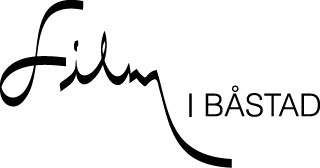 Filmregissören Peter Grönlund utsedd till årets Bo Widerberg-stipendiat.”Likt Bo Widerberg berör och förser han svensk film med drabbande skildringar av verklighetstrogna människoöden. Han visar oss miljöer som vi helst inte vill uppehålla oss i, men ändå inte vill missa en enda filmruta av. Med bland annat omsorgsfullt användande av lysande amatörskådespeleri skapar han en närmast dokumentär upplevelse av hur livet kan te sig i samhällets utkant. Med Tjuvheder och Goliat har filmregissören och manusförfattaren Peter Grönlund skapat filmer i internationell mästarklass. Grönlund är därmed det självklara valet som mottagare av 2019 års Bo Widerberg-stipendium på 40.000 kronor.”Bidragsgivare är Film i Skåne, Båstads kommun och Föreningen Film i Båstad. Peter Grönlund, född 1971, är en svensk manusförfattare och filmregissör med huvudfokus på angelägna sociala frågor. Grönlund regidebuterade 2009 med kortfilmen Jonny Heiskanen. Denna följdes av Bröderna Jaukka (2010) som tilldelades priset Prix Européen vid filmfestivalen 25ème Festival Européen du Film Court de Brest i Frankrike. 2011 utkom filmen Gläntan, vilken fick juryns pris för bästa foto vid Uppsala kortfilmsfestival samt Guldbaggenominerades 2013 i kategorin Bästa kortfilm. 2015 långfilmsdebuterade han med dramathrillern Tjuvheder som möttes av lysande kritik, vann Kritikerförbundets pris "Greta" för bästa svenska film 2015, nominerades till sex Guldbaggar, varav den vann fem, bland annat för Bästa manus, Bästa klippning och Bästa kvinnliga huvudroll. Tjuvheder följdes upp av Goliat som också den fick ett mycket fint mottagande, och nominerades för fem guldbaggar varav bland annat Bästa film. Filmen vann fyra av dessa, bland annat för Bästa filmmanus, Bästa klipp och Bästa manliga huvudroll.Grönlund är nyligen klar med inspelningen av en dramaserie för HBO, baserad på Fredrik Backmans bästsäljande roman Björnstad. Serien kommer att ha premiär på HBO Nordic/Europa.Grönlund mottar stipendiet på plats och hans film Goliat kommer att visas på Lilla Filmfestivalen i Båstad fredagen den 9 augusti 15:30. Efter visningen samtalar Peter Grönlund med festivalbesökarna.Bo Widerberg tog initiativet till Lilla Filmfestivalen 1996. Festivalen som äger rum på Scala Biografen i Båstad uppmärksammar Widerbergs gärning, bland annat genom att dela ut ett stipendium i hans namn. Huvudarrangör är Föreningen Film i Båstad. Årets festival pågår 7 – 11 augusti. Kontaktuppgifter Peter Grönlund:via Eva Esseen Arndorff, vd / marknadschef: eva@triart.se eller info@triart.se, www.triart.seOrdförande Film i Båstad: Mats Tjernberg, t: 070-5272389Sekreterare: Petra Carlsson, t: 0733-832692.e-post: info@lillafilmfestivalen.se Hemsida: www.lillafilmfestivalen.se